ДОНЕЦКая НАРОДНая РЕСПУБЛИКамуниципальное общеобразовательное учреждение«профильная гимназия № 122 города донецка»«Открытое мероприятие для детей»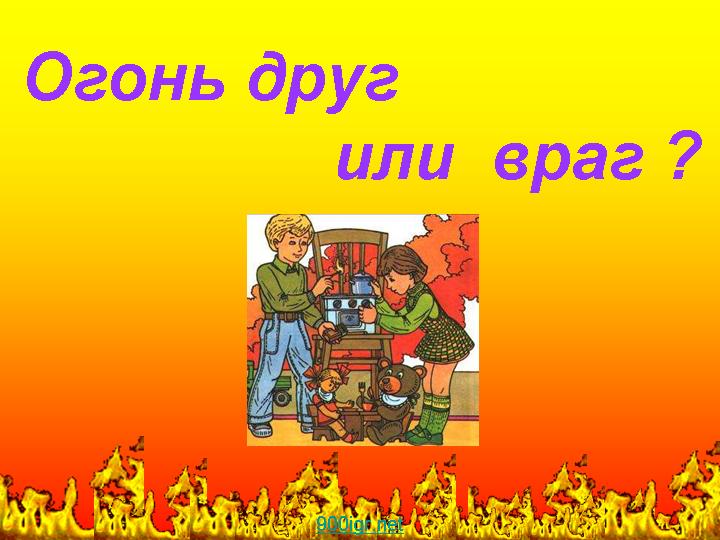 Конспект классного часаУчитель начальных классов Скиба Виктория Николаевна2- В класс   г. Донецк 2019Цель: познакомить детей с пользой или вредом, который может принести человеку огонь;объяснить  детям причины возникновения огня;формировать понимание о необходимости знаний и учений  использования правил пожарной безопасности;научить предотвращать возникновение пожаров;привить навыки осторожного обращения с огнем; воспитывать уважение к профессии пожарника. Задачи:Познакомить с историей огня;Рассмотреть основные причины пожаров;Прививать элементарные навыки обращения с огнем;Воспитывать ответственность и находчивость в трудной жизненной ситуации.Оборудование: мультимедийный проектор, компьютер, презентация, сигнальные карточки, пословицы, олимпийский огонь, нарисованный костер, буклеты «Действия про пожаре», стихи о пожаре, о пожарных, правила пожарной безопасности, игрушки для игры, песня « Три сердца», вопросы для викторины.Ход мероприятияМотивационный момент.Выступление учителя:Слайд № 1 – загадка (огонь)Да, правильно, это - огонь. Огонь – одно из самых больших чудес природы, с которым человек познакомился на заре своего существования.Вот звонок нам дал сигнал. Пришло время работать. Сегодня мы собрались здесь, чтобы поговорить об огне и определить друг он или враг. Огонь – давний помощник человека. С его помощью совершается много полезных дел. Он верно служит людям и в быту, и на производстве.Слайд №____Выступление библиотекаря: Давайте окунемся в историю. Существует легенда, в которой говорится о том, что огонь принес людям Прометей. Он жил среди богов, но ему было очень жаль людей – они не имели крыльев, как птицы, они не имели острых зубов, как у животных, их тело не было покрыто теплой шерстью. Люди были беззащитны перед врагами. Принесенный Прометеем огонь - спас людей, спас все человечество! С тех пор огонь стал надежным товарищем и помощником людей.Сегодня мы поговорим о том, в каких случаях огонь может превратиться из друга в самого грозного врага. Какой стороной он повернется к нам, зависит от нас.Тема нашего мероприятия - « Огонь – друг или враг?»Учитель:Давайте посмотрим на картинки (Слайд № ___   ) и прокомментируем их.Слайд № ____     (Олимпийский огонь)Ученик № 1ОгоньНосит яркий он нарядИ съедает все подряд,Он пылает, он горит,С сильным треском говорит.Поднесешь к нему ладонь-Обожжет тебя огонь!Учитель:Без огня жизнь на земле невозможна. Он нужен всем и везде : в домах, в школах, на заводах.Огонь, зажжённый на далеком Олимпе, несут спортсмены - олимпийцы. Огонь – это еще и символ. Люди склоняют головы перед Вечным огнем у памятников героям. « Всем огонь нам служит, когда он добрый очень».Давайте пригласим доброго огонька к нам в гости ( рисунок) :Слайд №____А может ли быть огонь опасным? (дети отвечают);Учитель:Ребята, я получила письмо…(конверт с письмом). Но оно не простое, оно с угрозами…я не знаю, кто его написал…- ЗО??? – кто это? ( Злой огонь). Вы поможете мне разобраться?Послушайте: чтобы его найти и разобраться с ним – ЗО, нам нужно узнать, где он живет. Я буду показывать вам картинки – а вы догадайтесь, где живет Злой огонь.Показ картинок - спички, канистра, костер, бенгальские огни, свеча, огонь на плите…Просмотрите слайд №___    - прокомментируйте увиденное.Учитель: Значит, огонь может быть не только хорошим, но и плохим!Слайд №____Загадки об огне.Ученик №3Ленту гладила АнютаИ увидела подруг,Отвлеклась на три минутыИ забыла про утюг.Тут уж дело не до шутки!Вот что значит, три минутки!Ленты- нет, кругом угар,Чуть не сделала пожар.Слайд №____Учитель:Кто-то выносит детей из пожара, кто- то спасает котенка в дыму…кто это?? (пожарный )Слайд №____Ученик №1Если вдруг беда случится,Где-то, что-то загорится,Там пожарный нужен срочно!Он погасит – это, точно!Выступление пожарного.Пожарные готовятся к героическому поступку ежедневно. Они выверяют каждый свой шаг, каждое движение, доводят до автоматизма. Их еще называют  бойцами «огненного фронта», потому что на пожаре - как на войне, им часто угрожает смертельная опасность. Это профессия мужественных, бесстрашных, смелых! Она требует решимости, настойчивости, способности к самопожертвованию. Ведь не каждый человек готов ради других рисковать своей жизнью.Звучит песня «Три сердца».Игра « Образ пожарного»Учитель: - Какими  качествами должен обладать пожарный?? Выберите подходящие слова: (смелый, неумелый, добрый, ловкий, красивый, бесстрашный, скромный, маленький).Учитель: - Сейчас проведем викторину (сигнальные карточки)« Счастливый случай» - да- зеленый цвет, нет- красный.Все пожароопасные вещества должны находиться в недоступных для детей местах? (да)Если возник пожар нужно звонить по 101? (да)Можно ли оставлять без присмотра электроприборы? (нет)Можно ли детям оставаться в горящем доме? (нет)Молодцы!Слайд №_____   - кроссворд. Учитель:Сейчас проведем игру « Спаси друга» - 2 детей.В нарисованном квадрате - расставить игрушки (10 штук). Одному из учеников завязывают глаза, объясняя, что в комнате, где находятся верные друзья - пожар, глаза застилаем дымом, плохо видно. Участник стремится схватить как можно  больше игрушек и вынести их из « горящей комнаты». - Итак, дети, огонь нам враг или друг? (упражнение 2- микрофон»)Итог мероприятия. Слайды № _____      Молодцы, ребята! Теперь я знаю, что вы знаете, что шутить с огнем опасно! Всегда нужно выполнять правила противопожарной безопасности!Слайд № ____Учитель:- Скажите: огонь - это друг или враг?И сейчас мы с вами «зажжем» наш огонь- огонь нашего настроения! У каждого из вас на столе «язычки пламени» - если вам понравилось мероприятие, то раскрасьте «язычки» в красный цвет, если  нет - в синий и прикрепите ваше «настроение» на доску. Спасибо за внимание!   Слайд № _____